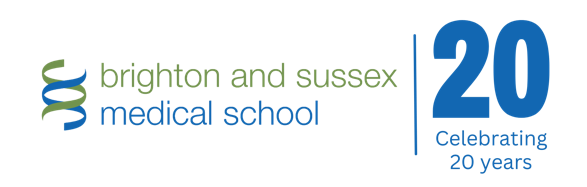 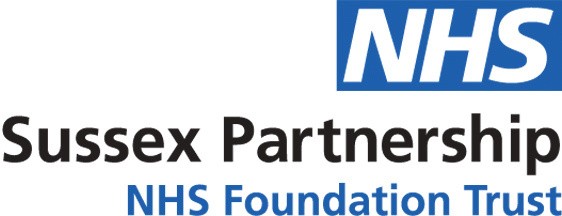 Certificate of attendanceThis is to certify thatType your name here.attended the onlineCentre for Dementia Studies Dementia Research ConferenceWednesday 17 April 2024 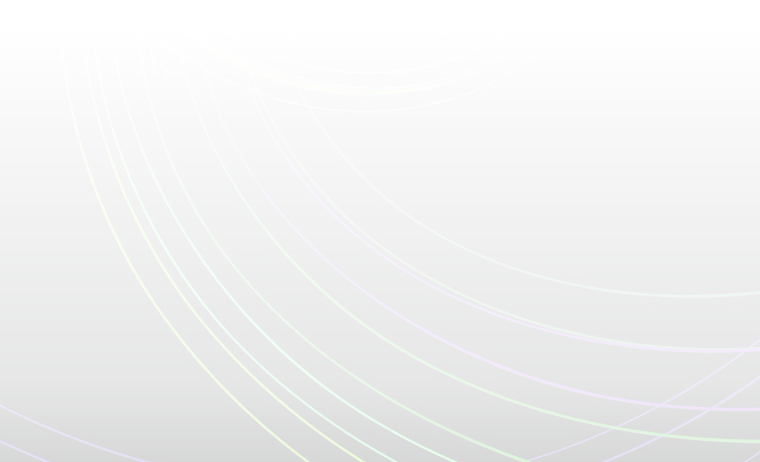 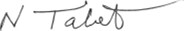 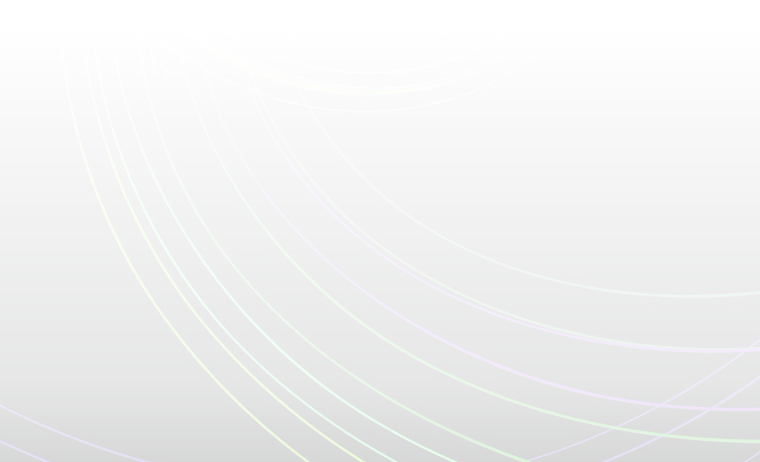 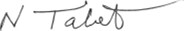 9:30am-5pmProfessor Naji Tabet,Director, Centre for Dementia Studies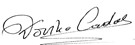 Dr Dorina Cadar, Senior Lecturer in Cognitive Epidemiology and Dementia, BSMSRoyal College of Physicians: 6 CPD points approved